  Федеральный закон от 29 декабря 2012 г. N 273-ФЗ "Об образовании в Российской Федерации" (с изменениями и дополнениями)Развернуть Глава 1. Общие положения (ст.ст. 1 - 9)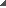 Статья 1. Предмет регулирования настоящего Федерального законаСтатья 2. Основные понятия, используемые в настоящем Федеральном законеСтатья 3. Основные принципы государственной политики и правового регулирования отношений в сфере образованияСтатья 4. Правовое регулирование отношений в сфере образованияСтатья 5. Право на образование. Государственные гарантии реализации права на образование в Российской ФедерацииСтатья 6. Полномочия федеральных органов государственной власти в сфере образованияСтатья 7. Полномочия Российской Федерации в сфере образования, переданные для осуществления органам государственной власти субъектов Российской ФедерацииСтатья 8. Полномочия органов государственной власти субъектов Российской Федерации в сфере образованияСтатья 9. Полномочия органов местного самоуправления муниципальных районов и городских округов в сфере образования Глава 2. Система образования (ст.ст. 10 - 20)Статья 10. Структура системы образованияСтатья 11. Федеральные государственные образовательные стандарты и федеральные государственные требования. Образовательные стандарты и самостоятельно устанавливаемые требованияСтатья 12. Образовательные программыСтатья 12.1. Общие требования к организации воспитания обучающихсяСтатья 12.2. Общие требования к осуществлению просветительской деятельностиСтатья 13. Общие требования к реализации образовательных программСтатья 14. Язык образованияСтатья 15. Сетевая форма реализации образовательных программСтатья 16. Реализация образовательных программ с применением электронного обучения и дистанционных образовательных технологийСтатья 17. Формы получения образования и формы обученияСтатья 18. Печатные и электронные образовательные и информационные ресурсыСтатья 19. Научно-методическое и ресурсное обеспечение системы образованияСтатья 20. Экспериментальная и инновационная деятельность в сфере образования Глава 3. Лица, осуществляющие образовательную деятельность (ст.ст. 21 - 32)Статья 21. Образовательная деятельностьСтатья 22. Создание, реорганизация, ликвидация образовательных организацийСтатья 23. Типы образовательных организацийСтатья 24. Московский государственный университет имени М.В. Ломоносова, Санкт-Петербургский государственный университет. Категории образовательных организаций высшего образованияСтатья 25. Устав образовательной организацииСтатья 26. Управление образовательной организациейСтатья 27. Структура образовательной организацииСтатья 28. Компетенция, права, обязанности и ответственность образовательной организацииСтатья 29. Информационная открытость образовательной организацииСтатья 30. Локальные нормативные акты, содержащие нормы, регулирующие образовательные отношенияСтатья 31. Организации, осуществляющие обучениеСтатья 32. Индивидуальные предприниматели, осуществляющие образовательную деятельность Глава 4. Обучающиеся и их родители (законные представители) (ст.ст. 33 - 45)Статья 33. ОбучающиесяСтатья 34. Основные права обучающихся и меры их социальной поддержки и стимулированияСтатья 35. Пользование учебниками, учебными пособиями, средствами обучения и воспитанияСтатья 36. Стипендии и другие денежные выплатыСтатья 37. Организация питания обучающихсяСтатья 38. Одежда обучающихся. Форменная одежда и иное вещевое имущество (обмундирование) обучающихсяСтатья 39. Предоставление жилых помещений в общежитияхСтатья 40. Транспортное обеспечениеСтатья 41. Охрана здоровья обучающихсяСтатья 42. Психолого-педагогическая, медицинская и социальная помощь обучающимся, испытывающим трудности в освоении основных общеобразовательных программ, развитии и социальной адаптацииСтатья 43. Обязанности и ответственность обучающихсяСтатья 44. Права, обязанности и ответственность в сфере образования родителей (законных представителей) несовершеннолетних обучающихсяСтатья 45. Защита прав обучающихся, родителей (законных представителей) несовершеннолетних обучающихся Глава 5. Педагогические, руководящие и иные работники организаций, осуществляющих образовательную деятельность (ст.ст. 46 - 52)Статья 46. Право на занятие педагогической деятельностьюСтатья 47. Правовой статус педагогических работников. Права и свободы педагогических работников, гарантии их реализацииСтатья 48. Обязанности и ответственность педагогических работниковСтатья 49. Аттестация педагогических работниковСтатья 50. Научно-педагогические работникиСтатья 51. Правовой статус руководителя образовательной организации. Президент образовательной организации высшего образованияСтатья 52. Иные работники образовательных организаций Глава 6. Основания возникновения, изменения и прекращения образовательных отношений (ст.ст. 53 - 62)Статья 53. Возникновение образовательных отношенийСтатья 54. Договор об образованииСтатья 55. Общие требования к приему на обучение в организацию, осуществляющую образовательную деятельностьСтатья 56. Целевое обучениеСтатья 57. Изменение образовательных отношенийСтатья 58. Промежуточная аттестация обучающихсяСтатья 59. Итоговая аттестацияСтатья 60. Документы об образовании и (или) о квалификации. Документы об обученииСтатья 61. Прекращение образовательных отношенийСтатья 62. Восстановление в организации, осуществляющей образовательную деятельность Глава 7. Общее образование (ст.ст. 63 - 67)Статья 63. Общее образованиеСтатья 64. Дошкольное образованиеСтатья 65. Плата, взимаемая с родителей (законных представителей) за присмотр и уход за детьми, осваивающими образовательные программы дошкольного образования в организациях, осуществляющих образовательную деятельностьСтатья 66. Начальное общее, основное общее и среднее общее образованиеСтатья 67. Организация приема на обучение по основным общеобразовательным программам Глава 8. Профессиональное образование (ст.ст. 68 - 72)Статья 68. Среднее профессиональное образованиеСтатья 69. Высшее образованиеСтатья 70. Общие требования к организации приема на обучение по программам бакалавриата и программам специалитетаСтатья 71. Особые права при приеме на обучение по программам бакалавриата и программам специалитетаСтатья 71.1. Особенности приема на целевое обучение по образовательным программам высшего образованияСтатья 72. Интеграция образовательной и научной (научно-исследовательской) деятельности в высшем образовании Глава 9. Профессиональное обучение (ст.ст. 73 - 74)Статья 73. Организация профессионального обученияСтатья 74. Квалификационный экзамен Глава 10. Дополнительное образование (ст.ст. 75 - 76)Статья 75. Дополнительное образование детей и взрослыхСтатья 76. Дополнительное профессиональное образование Глава 11. Особенности реализации некоторых видов образовательных программ и получения образования отдельными категориями обучающихся (ст.ст. 77 - 88)Статья 77. Организация получения образования лицами, проявившими выдающиеся способностиСтатья 78. Организация получения образования иностранными гражданами и лицами без гражданства в российских образовательных организацияхСтатья 79. Организация получения образования обучающимися с ограниченными возможностями здоровьяСтатья 80. Организация предоставления образования лицам, осужденным к лишению свободы, к принудительным работам, подозреваемым и обвиняемым, содержащимся под стражейСтатья 81. Особенности реализации профессиональных образовательных программ и деятельности образовательных организаций федеральных государственных органов, осуществляющих подготовку кадров в интересах обороны и безопасности государства, обеспечения законности и правопорядкаСтатья 82. Особенности реализации профессиональных образовательных программ медицинского образования и фармацевтического образованияСтатья 83. Особенности реализации образовательных программ в области искусствСтатья 84. Особенности реализации образовательных программ в области физической культуры и спортаСтатья 85. Особенности реализации образовательных программ в области подготовки специалистов авиационного персонала гражданской авиации, членов экипажей судов в соответствии с международными требованиями, а также в области подготовки работников железнодорожного транспорта, непосредственно связанных с движением поездов и маневровой работойСтатья 85.1. Особенности реализации образовательных программ в области подготовки сил обеспечения транспортной безопасностиСтатья 86. Обучение по дополнительным общеразвивающим образовательным программам, имеющим целью подготовку несовершеннолетних обучающихся к военной или иной государственной службе, в общеобразовательных организациях, профессиональных образовательных организацияхСтатья 87. Особенности изучения основ духовно-нравственной культуры народов Российской Федерации. Особенности получения теологического и религиозного образованияСтатья 88. Особенности реализации основных общеобразовательных программ в загранучреждениях Министерства иностранных дел Российской Федерации Глава 12. Управление системой образования. Государственная регламентация образовательной деятельности (ст.ст. 89 - 98.1)Статья 89. Управление системой образованияСтатья 90. Государственная регламентация образовательной деятельностиСтатья 91. Лицензирование образовательной деятельностиСтатья 92. Государственная аккредитация образовательной деятельностиСтатья 93. Государственный контроль (надзор) в сфере образованияСтатья 94. Педагогическая экспертизаСтатья 95. Независимая оценка качества образованияСтатья 95.1. Независимая оценка качества подготовки обучающихсяСтатья 95.2. Независимая оценка качества условий осуществления образовательной деятельности организациями, осуществляющими образовательную деятельностьСтатья 96. Общественная аккредитация организаций, осуществляющих образовательную деятельность. Профессионально-общественная аккредитация образовательных программСтатья 97. Информационная открытость системы образования. Мониторинг в системе образованияСтатья 98. Информационные системы в системе образованияСтатья 98.1. Обеспечение размещения информации о предоставлении мер социальной поддержки и иных социальных гарантий обучающимся, педагогическим работникам и руководителям образовательных организаций Глава 13. Экономическая деятельность и финансовое обеспечение в сфере образования (ст.ст. 99 - 104)Статья 99. Особенности финансового обеспечения оказания государственных и муниципальных услуг в сфере образованияСтатья 100. Контрольные цифры приема на обучение за счет бюджетных ассигнований федерального бюджета, бюджетов субъектов Российской Федерации, местных бюджетовСтатья 101. Осуществление образовательной деятельности за счет средств физических лиц и юридических лицСтатья 102. Имущество образовательных организацийСтатья 103. Создание образовательными организациями высшего образования хозяйственных обществ и хозяйственных партнерств, деятельность которых заключается в практическом применении (внедрении) результатов интеллектуальной деятельности, и участие образовательных организаций высшего образования в хозяйственных обществах и хозяйственных партнерствахСтатья 104. Образовательное кредитование Глава 14. Международное сотрудничество в сфере образования (ст.ст. 105 - 107)Статья 105. Формы и направления международного сотрудничества в сфере образованияСтатья 106. Подтверждение документов об образовании и (или) о квалификацииСтатья 107. Признание образования и (или) квалификации, полученных в иностранном государстве Глава 15. Заключительные положения (ст.ст. 108 - 111)Статья 108. Заключительные положенияСтатья 109. Признание не действующими на территории Российской Федерации отдельных законодательных актов Союза ССРСтатья 110. Признание утратившими силу отдельных законодательных актов (положений законодательных актов) РСФСР и Российской ФедерацииСтатья 111. Порядок вступления в силу настоящего Федерального законаФедеральный закон от 29 декабря 2012 г. N 273-ФЗ
"Об образовании в Российской Федерации"С изменениями и дополнениями от:7 мая, 7 июня, 2, 23 июля, 25 ноября 2013 г., 3 февраля, 5, 27 мая, 4, 28 июня, 21 июля, 31 декабря 2014 г., 6 апреля, 2 мая, 29 июня, 13 июля, 14, 29, 30 декабря 2015 г., 2 марта, 2 июня, 3 июля, 19 декабря 2016 г., 1 мая, 29 июля, 5, 29 декабря 2017 г., 19 февраля, 7 марта, 27 июня, 3, 29 июля, 3 августа, 25 декабря 2018 г., 6 марта, 1 мая, 17 июня, 26 июля, 1 октября, 2, 27 декабря 2019 г., 6 февраля, 1, 18 марта, 24 апреля, 25 мая, 8 июня, 31 июля, 8, 30 декабря 2020 г., 17 февраля, 24 марта, 5 апреля 2021 г.Принят Государственной Думой 21 декабря 2012 годаОдобрен Советом Федерации 26 декабря 2012 годаСм. Сравнительный анализ настоящего Федерального закона и Закона РФ от 10 июля 1992 г. N 3266-1 "Об образовании" (подготовлен экспертами компании "Гарант")См. комментарии к настоящему Федеральному законуСм. Рекомендации субъектам РФ по подготовке к реализации настоящего Федерального закона, направленные письмом Министерства образования и науки РФ от 1 апреля 2013 г. N ИР-170/17Москва, Кремль
29 декабря 2012 г.
N 273-ФЗПрезидент Российской ФедерацииВ. Путин